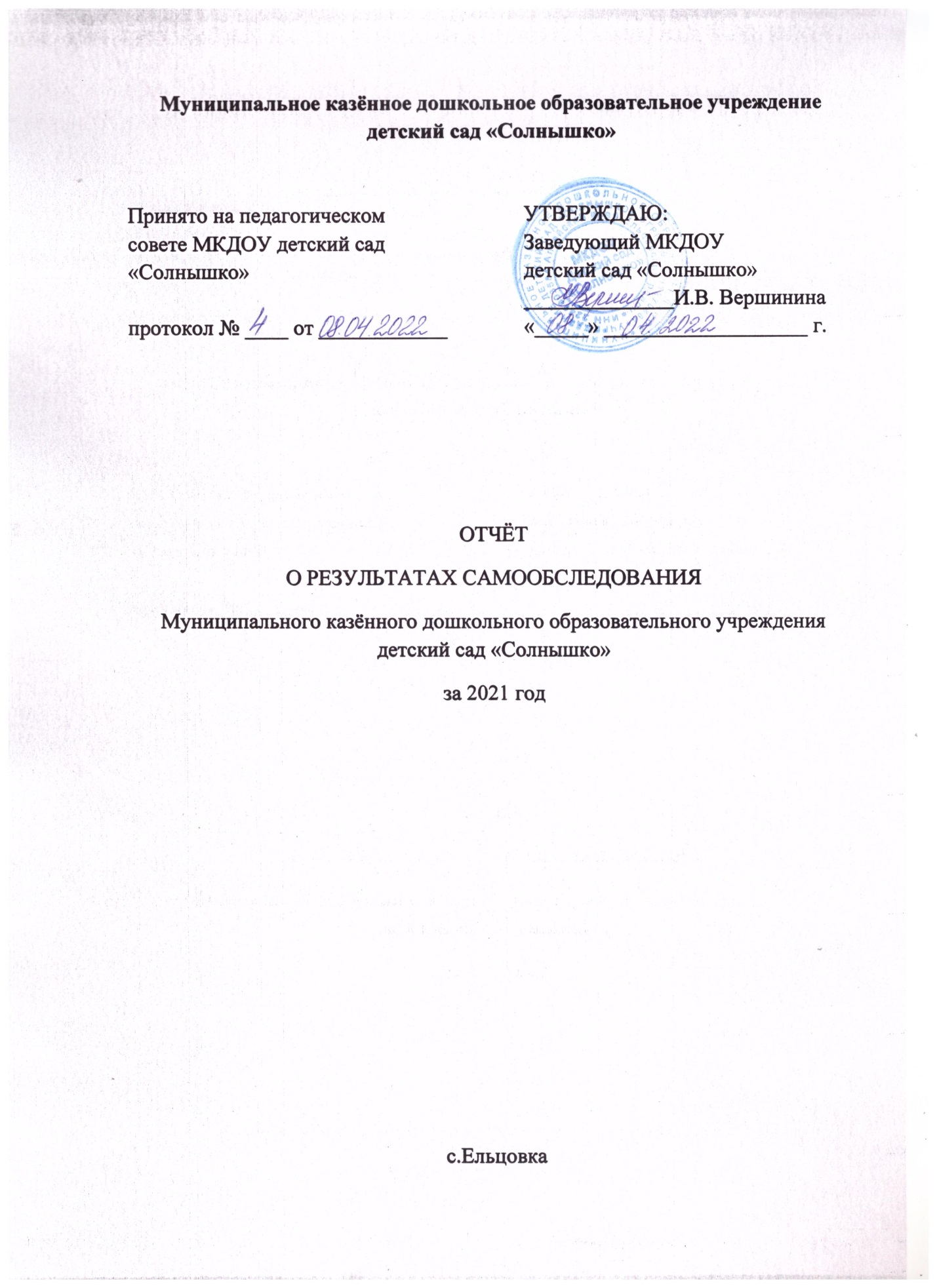 Состав экспертной комиссии по проведению отчета по самообследованию МКДОУ детский сад «Солнышко» за 2021 учебный год.Председатель комиссии:  заведующий МКДОУ детский сад «Солнышко»     Вершинина Ирина ВасильевнаЧлены комиссии:воспитатель: Кошелева Елена Николаевнапредседатель родительского комитета: Фролова Светлана Михайловна      Отчет рассмотрен на заседании  педагогического совета муниципального  казенного дошкольного образовательного учреждения детского сада «Солнышко»08 апреля 2022 г. протокол № 4Содержание:Введение…………………………………………………………………………4I.Аналитическая часть………………………………………………………….4Раздел 1. Организационно-правовое обеспечение образовательной деятельности…………………………………………………………………….5Раздел 2. Структура и система управления дошкольной образовательной организацией…………………………………………………………………….7Раздел 3. Содержание и качество подготовки воспитанников ……………..10Раздел 4.Организация образовательного процесса…………………………13Раздел 5. Кадровое обеспечение………………………………………………16Раздел 6.Учебно-методическое обеспечение………………………………….16Раздел 7. Информационное обеспечение……………………………………..18Раздел 8. Материально-техническая база……………………………………18Раздел 9. Внутренняя система оценки качества образования ………………19Приложение № 1………………………………………………………………..21Приложение № 2……………………………………………………………….22Приложение№ 3………………………………………………………………..22Приложение № 4……………………………………………………………….23Введение       В соответствии с законом «Об образовании в Российской Федерации» от 29 декабря 2012 года № 273-ФЗ (п.3 части 2 статьи 29), приказом Министерства образования и науки Российской Федерации  от 14 июня 2013 г. N 462 «Об утверждении порядка проведения самообследования образовательной организации», приказа комитета Администрации Ельцовского района по образованию от 01.03.2022  № 17-Р  «О подготовке отчетов о самообследовании», на основании «Положения о проведении самообследования МКДОУ детский сад «Солнышко» (далее –ДОУ), принятого на заседании Совета педагогов (протокол №20 от 29.05.2015г),  утверждённого приказом заведующего (приказ  № 24/1   от 30.05.2015 года), составлен отчет по результатам проведения  результатов самообследования муниципального  казенного дошкольного образовательного учреждения детский сад «Солнышко».      Отчет включает в себя аналитическую часть и результаты анализа показателей деятельности дошкольного образовательного учреждения. Сроки, форма проведения самообследования, состав лиц привлекаемых для его проведения определены приказом заведующего  от 02.03.2022 № 08-Р Аналитическая частьЦелями проведения самообследования является обеспечение доступности и открытости информации о деятельности МКДОУ детский сад «Солнышко». В процессе самообследования были проведены оценка образовательной деятельности, системы управления ДОУ, содержания и качества подготовки воспитанников, организация воспитательно-образовательного процесса, анализ движения воспитанников, качество кадрового, учебно-методического  обеспечения, материально-технической базы, функционирования внутренней системы оценки качества образования, анализ показателей деятельности ДОУ.МКДОУ детский сад «Солнышко» осуществляет свою деятельность в соответствии с Законом РФ «Об образовании» от 29.12.2012г. № 273-ФЗ, Санитарно-эпидемиологическими требованиями СП  2.4.3648-20, СанПиН 2.3/2.4.3590-20, дополнительно с требованиями СанПиН 1.2.3685-21 «Гигиенические нормативы и требования к обеспечению безопасности и (или) безвредности для человека факторов среды обитания», Уставом МКДОУ детский сад «Солнышко».В настоящее время в ДОУ функционирует 7 групп, из них:вторая раннего возраста – 10 человек;первая младшая группа – 18 человек;вторая младшая группа – 21 человек ;средняя группа  - 19 человек;старшая группа – 25 человек;подготовительная к школе группа – 24 человека.Группа кратковременного пребывания – 14 человекОбщее количество воспитанников детского сада– 131 человек.Раздел 1. Организационно-правовое обеспечениеобразовательной деятельности1.1. Общая характеристикаМуниципальное казенное  дошкольное образовательное учреждение детский сад  «Солнышко» с. Ельцовка Ельцовского района Алтайского края расположено в типовом здании.   Детский сад был построен и сдан в эксплуатацию в 1980 году.    С 1980 года в детском саду функционирует  7 возрастных групп,  10,5 часовой режим работыВ детском саду  имеется центральное отопление, районное  водоснабжение, канализация.Имеется физкультурный зал, спальни, групповые комнаты, игровые и детские площадки.В дошкольном учреждении в течение 2021г. частично проведён косметический ремонт здания.Детский сад отвечает санитарно-эпидемиологическим правилам и нормативам. Материально-техническая база -  удовлетворительная.Миссия:- осуществление  личностно – ориентированного подхода к каждому ребенку;
- совершенствование охраны и укрепления психологического и физического   здоровья  детей;-реализация права каждого ребенка на качественное и доступное дошкольное образование;- построение тесного взаимодействия с семьей. Цель деятельности:осуществление образовательной деятельности по реализации образовательных программ дошкольного образования.Предмет деятельности:формирование общей культуры, развитие физических, интеллектуальных, нравственных, эстетических и личностных качеств, формирование предпосылок учебной деятельности, сохранение и укрепление здоровья воспитанников.Стратегические направления развития:создать в детском саду  пространство, обеспечивающее укрепление здоровья, разностороннее развитие ребенка, формирование у него творческих способностей, интеллектуальных возможностей, соответствующие требованиям социального заказа государства и семьи.Сведения о реализуемых образовательных программахРеализуемые уровни образования: дошкольное образованиеФорма обучения: полный деньЧисленность воспитанников: 131 человекЯзык, на котором осуществляется образование (обучение): русскийВывод: Муниципальное казенное дошкольное образовательное учреждение детский сад «Солнышко» функционирует в соответствии с нормативно-правовыми  документами в сфере образования Российской Федерации. Режим работы учреждения обеспечивает выполнение базового компонента в соответствии с интересами и потребностями родителей (законных представителей). Контингент воспитанников социально благополучный. Преобладают дети из полных семей, увеличилась количество многодетных семей.Мощность ДОУ (плановая и фактическая):Количество групп: 71.2. Нормативное и организационно - правовое обеспечение образовательной деятельности ДОУ  (Приложение № 1)Управление муниципальным казенным дошкольным образовательным учреждением детский сад «Солнышко»  осуществляется в соответствии с Законом Российской Федерации «Об образовании», а так же следующими локальными актами:- Договор между Учреждением  и родителями (законными представителями);- Правила внутреннего трудового распорядка;- Трудовые договора с сотрудниками;- Положение о  Совете педагогов;- Положение о Совете МКДОУ детский сад «Солнышко»;-Положение о порядке и условиях выплаты стимулирующих надбавок педагогическим работникам;- Положение об организации работы консультативного пункта;- Положение о внутриучрежденческом контроле;  - Положение о защите персональных данных;- Должностные инструкции для работников;- Инструкции по охране жизни и здоровья детей;- Положение о конфликтной комиссии;- Положение о Родительском комитете;- Положение об  Общем собрании трудового коллектива;- Положение об  организации контрольно-пропускного пункта;-Положение об официальном сайте в информационно - телекоммуникационной сети « Интернет»;-Положение «О комиссии по профессиональной этике педагогических работников МКДОУ детский сад  «Солнышко».Полное наименование: Муниципальное казенное дошкольное образовательное учреждение  детский сад «Солнышко»Сокращенное наименование: МКДОУ детский сад  «Солнышко»                        Местонахождение: 659470, Алтайский край, Ельцовский район, село Ельцовка ,пер. Телефонный, д.6Собственником имущества и учредителем является муниципальное образование Ельцовского района Алтайского края.  Функции и полномочия учредителя  осуществляет комитет  администрации  Ельцовского района Алтайского края по образованию.Год ввода в эксплуатацию: 1980 годРежим работы: Учреждение осуществляет свою деятельность по пятидневной рабочей неделе. Группы функционируют в режиме(10.5 часового пребывания) с 08.00  до 18.30чВыходные дни: суббота, воскресенье, праздничные дни.Телефон: (838593)  2-23-90 e-mail: detskiysads@bk.ruАдрес сайта: mbdousol.nethouse.ruРаздел 2. Структура системы управления дошкольным образовательным  учреждением2.1. Система управления        Управление учреждением осуществляется в соответствии с законодательством Российской Федерации, Уставом ДОУ и другими локальными актами ДОУ,  на принципах демократичности, открытости, приоритета общечеловеческих ценностей, профессионализма, обеспечивающих государственно-общественный характер управления учреждением.         Непосредственное управление МКДОУ детский сад «Солнышко» осуществляет заведующий – Вершинина Ирина Васильевна. (Приложение № 2)         В учреждении сформированы коллегиальные органы управления, к которым относятся Общее Собрание работников трудового коллектива(Совет трудового коллектива),  Совет педагогов, Совет учреждения.- на общем собрании трудового коллектива  обсуждались вопросы по участию коллектива ДОУ в культурных мероприятиях района,     охраны и безопасности нахождения в ДОУ воспитанников и работников ДОУ, принимались новые нормативные акты по пожарной безопасности, обсуждались вопросы питания сотрудников ДОУ;  -  Совет ДОУ на протяжении всего учебного года содействовал в организации по укреплению материально- технического обеспечения и оснащения воспитательно-образовательного процесса;- на заседании педагогического совета в течение года обсуждались вопросы форм и качества воспитания, успехах и достижениях дошкольников, организации воспитательно-образовательного процесса и создания условий для работы с детьми в ДОУ. Разработана и принята программа воспитания, определяющая содержание и организацию воспитательной работы на уровне ДОУ. Рассматривались вопросы подведения итогов работы педагогического коллектива за отчетный период, подготовке к началу летнего оздоровительного периода. Рассматривались вопросы повышения квалификации и переподготовки кадров,  выявление, обобщение, внедрение педагогического опыта среди педагогических работников ДОУ.       В качестве общественных организаций образовательного процесса, в ДОУ действуют Общее  родительские собрания и Родительский комитет, деятельность которых регулируется соответствующими положениями.Таким образом, в учреждении реализуется возможность участия в управлении   всех участников образовательного процесса.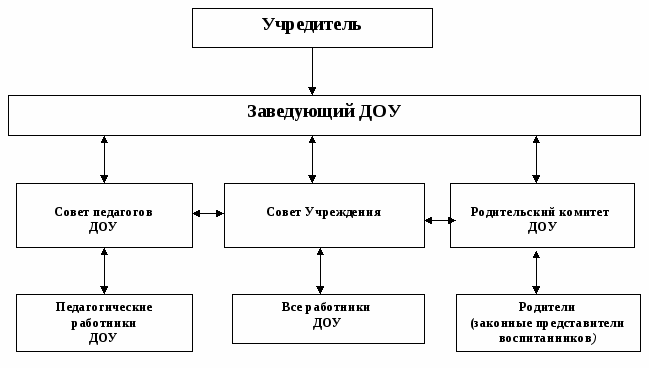 2.2. Взаимодействие семьи и ДОУ        Взаимодействие родителей (законных представителей) воспитанников и ДОУ регулируется договором об образовании по образовательным программам дошкольного образования, Положением о правилах приема (возникновения образовательных отношений), перевода, приостановления образовательных отношений и отчислении воспитанников (прекращении образовательных отношений), Правилами внутреннего распорядка воспитанников и другими локальными актами ДОУ в которых оговорены права, обязанности  и ответственность родителей в сфере образования.     С целью информирования родителей (законных представителей) воспитанников о деятельности ДОУ, локально-нормативных актов, отчетах информация размещена на  информационном стенде  и официальном сайте ДОУ.  2.3. Моральный климат и взаимоотношения в коллективе         В течение 2021 года из-за проведения мер против коронавирусной инфекции  все совещания и многие мероприятия в ДОУ проводились онлайн (районная конференция педагогических работников, празднование дня работников дошкольного образования и др.). Совместное проведение сотрудниками профессионального праздника имеет значение в плане организации полноценного отдыха и работы по выработке взаимопомощи. Два раза в год организуем проведение субботников по уборке территории детского сада, которые являются своеобразным тренингом для сплочения коллектива. В коллективе отсутствуют конфликтные ситуации,  работа строится на профессионализме, взаимовыручке и сотрудничестве.2.4. Результативность и эффективность действующей в ДОУ системы управления.         Управление ДОУ строится на принципах единоначалия и самоуправления. Имеет управляемую и управляющую системы. Управляющая система состоит из двух структур, деятельность которых регламентируется Уставом МКДОУ детский сад «Солнышко»  и соответствующими положениями.I структура – органы самоуправленияОбщее собрание трудового коллективаСовет педагоговСовет трудового коллектива II структура – административное управление, которое имеет несколько уровней линейного управления.1 уровень – заведующийОсуществляет общее руководство детским садом в соответствии с законами и иными нормативными правовыми актами, Уставом МКДОУ детский сад «Солнышко». Обеспечивает системную образовательную, воспитательную, методическую и административно-хозяйственную работу образовательного учреждения. Создает оптимальные условия для полноценного всестороннего развития и обучения воспитанников, охраны и укрепления их здоровья в соответствии с государственным образовательным стандартом и программами, реализуемыми в учреждении. В пределах своих полномочий распоряжается бюджетными средствами, обеспечивает результативность и эффективность их использования. Осуществляет комплектование учреждения детьми соответствующего возраста, заключает с родителями (законными представителями) договор.Вывод: В МКДОУ детский сад «Солнышко»  создана структура управления в соответствии с целями и содержанием работы учреждения. Ведется работа по неблагополучным семьям, Работа в коллективе построена на доброжелательных взаимоотношениях и сотрудничестве, что дает положительную динамику в выполнении поставленных целей и задач. Раздел 3. Содержание и качество подготовки воспитанников МКДОУ детский сад «Солнышко»3.1. Программа развития ДОУ  Современное образовательное учреждение должно не только соответствовать постоянно изменяющимся условиям внешней среды, поддерживая свою конкурентоспособность, но и взаимодействовать с ней, используя образовательно-оздоровительный потенциал социума, привлекая к мероприятиям ДОУ широкие слои заинтересованного населения.        Под влиянием внешних факторов и с учетом внутренних возможностей возникла потребность в разработке Программы развития ДОУ. Содержание образования в МКДОУ детский сад «Солнышко» строится согласно образовательной программы дошкольного образования  и реализуется в различных формах организации педагогического процесса. ДОУ осуществляет образовательную деятельность на основе идей отечественной педагогики с использованием современных методов и технологий. Образовательная политика ведется в соответствии с законодательными и нормативными актами: Федеральным законом «Об образовании в Российской Федерации», ФГОС ДО, СанПиН.         Образовательная деятельность в группах детского сада осуществляется в соответствии с требованиями основной образовательной программы дошкольного образования «От рождения до школы» под редакцией Н.Е.Вераксы,  Т.С.Комаровой, М.А.Васильевой, Образовательная программа дошкольного образования для детей раннего возраста «Первые  шаги»  (1  -  3  года)/  Е.О.  Смирнова,  Л.Н.  Галигузова,  С.Ю  Мещерякова; Выбор данных программ обусловлен уровнем профессиональной подготовленности педагогических кадров, наличием соответствующего учебно-методического комплекта, состоянием предметно-развивающей среды и образовательного процесса в ДОУ (преобладают традиционные подходы к организации развивающей среды, к концепции построения образовательной работы с дошкольниками).        Несмотря на традиционный подход к организации развивающей среды, коллектив проводит постоянную работу по совершенствованию образовательного пространства ДОУ в соответствии с современными требованиями и нормативно-правовыми документами.     В настоящее время воспитанникам МКДОУ детский сад «Солнышко» оказываются только бесплатные услуги.      Последнее время все острее становится проблема обновления содержания образования в детском саду, связанная с введением ФГОС ДО. В связи, с чем необходима объемная работа по модернизации содержания образования детей, форм организации детской деятельности, планирования образовательной работы педагогов, образовательной программы ДОУ, повышению уровня профессиональных знаний и умений по реализации принципов ФГОС ДО. (Приложение 3) 3.2. Оценка безопасности        Для создания безопасных условий организации образовательной деятельности в учреждении установлены:- автоматическая пожарная сигнализация;- видеонаблюдение;- приобретен металлический досматриватель.       Разработана нормативно-правовая документация по обеспечению безопасности жизнедеятельности всего коллектива и воспитанников, распределены обязанности на случай пожара, ЧС. Систематически проводятся инструктажи, тренировки по эвакуации из здания сотрудников и детей.       Оформлен стенд ГО и ЧС, где размещена информация о том, как нужно действовать при чрезвычайных обстоятельствах, помещены номера телефонов экстренных служб и схемы оповещения.        Выполнение условий, обеспечивающих безопасность учреждения, контролируется государственными контрольно-надзорными органами.Большое внимание уделяется таким вопросам, как противопожарная и антитеррористическая защищенность.В учреждении имеется следующая документация:- паспорт антитеррористической безопасности;- паспорт дорожной безопасности образовательного учреждения;- инструкции по ОТ, ПБ, эвакуации детей при возникновении пожара;- инструкция по пожарной безопасности.Так же  создан комплекс организованных мероприятий, проводимых в целях обеспечения безопасного пребывания детей в детском саду в течение дня. Ежедневно проводятся осмотры территории, здания, помещений.       Перед выходом на прогулку педагоги осматривают, хорошо ли закреплено спортивное оборудование, нет ли опасных предметов на прогулочных площадках. Постоянно отслеживается порядок содержания территории, здания и эвакуационных выходов.        С детьми проводятся беседы, занятия  «Основы безопасности детей дошкольного возраста» (авторы – Р. Б. Стеркина, О. Л. Князева, Н. Н. Авдеева). Составлены перспективные планы по образовательной области «Безопасность», безопасности дорожного движения и пожарной безопасности. С родителями воспитанников ведутся беседы, выпускаются памятки о том, как прививать детям навыки безопасного поведения в различных ситуациях, о чем необходимо разговаривать с детьми.3.3 Качество медицинского обслуживания     Медицинское обслуживание ДОУ осуществляется медицинской сестрой КГБУЗ «Центральная районная больница Ельцовского района» на основе договора об организации медицинского обслуживания детей дошкольного возраста в ДОУ.     При взаимном сотрудничестве с медицинской организацией, успешно проходят диспансеризацию и вакцинацию все  воспитанники и сотрудники ДОУ. Привиты от коронавирусной инфекции ковид на 100 % все  сотрудники ДОУ.Для наиболее эффективной организации оздоровительных и профилактических мероприятий в Учреждении разработан и используется мониторинг состояния здоровья воспитанников. Изучение состояния физического здоровья детей осуществлялся воспитателями и медицинской сестрой.3.4 Организация питания В детском саду  организовано четырехразовое  питание в соответствии с «Десятидневным меню» и «Санитарно-эпидемиологическими требованиями к организации общественного питания населения» СанПиН 2.3/2.4.3590-20  . Меню ежедневно вывешивается для ознакомления родителям.  Пищеблок оборудован соответствующими СанПиНа помещениями, штатами и  необходимым технологическим оборудованием. Основой организации питания детей в ДОУ является соблюдение рекомендуемых наборов продуктов и рационов питания, позволяющих удовлетворить физиологические потребности дошкольников в основных пищевых веществах и обеспечить их необходимой калорийностью. В ДОУ соблюдается рецептура и технология приготовления блюд, оставляется суточная проба готовой продукции, выполняются нормы вложения сырья, вкусовое качество приготовленных блюд соответствует требованиям.Дети в ДОУ обеспечены полноценным сбалансированным питанием. Правильно организованное питание в значительной мере гарантирует нормальный рост и развитие детского организма и создает оптимальное условие для нервно-психического и умственного развития ребенка.      Педагоги детского сада постоянно повышают свой профессиональный уровень, посещают методические объединения, знакомятся с опытом работы своих коллег и других дошкольных учреждений, приобретают и изучают новинки периодической и методической литературы. Все это в комплексе дает хороший результат в организации педагогической деятельности и улучшении качества образования и воспитания дошкольников.Состояние материально-технической базы в учреждении соответствует нормам противопожарной безопасности, СанПиН.      В кабинетах и группах создана полноценная предметно-развивающая среда. Все базовые компоненты среды включают в себя необходимые условия для физического, эстетического, познавательного и социального развития ребенка.Раздел 4. Организация образовательного процесса.     Планирование воспитательно-образовательной работы в нашем ДОУ – одна из главных функций управления процессом реализации основной образовательной программы – отражает различные формы организации деятельности взрослых и детей.      План воспитательно-образовательной работы с детьми – документ, по которому работают два сменных воспитателя. Следовательно, это модель совместной деятельности и планирование должно быть совместным. Планирование предполагает не только процесс составления плана, но и мыслительную деятельность, обсуждение двумя педагогами того, что предстоит сделать для достижения целей и задач.       Согласно ФГОС ДО  планирование образовательного процесса в ДОУ основывается на комплексно - тематическом принципе.В соответствии с комплексно-тематическим принципом  построения образовательного процесса ФГОС ДО   для мотивации образовательной деятельности  педагоги применяют не набор отдельных игровых приемов, а усвоение образовательного материала в процессе подготовки и проведения каких-либо значимых и интересных для дошкольников событий. Обучение через систему занятий  и игровой деятельности.       В МКДОУ детский сад «Солнышко» инновационная деятельность первоначально находит отражение в работе творческих групп: определяется перспектива развития дошкольного учреждения, детей, педагогов, родителей с учетом социального заказа общества; формулируется цель инновационной деятельности (которая принимается всеми участниками педагогического процесса), разрабатываются методы контроля.Нововведение считается успешным, когда оно позволило решить те  или иные конкретные задачи воспитательно-образовательного процесса.Осуществление образовательного процесса с дошкольниками как организация специфически детских видов деятельности (игровой, двигательной, коммуникативной, познавательно-исследовательской, чтения (восприятия) художественной литературы, продуктивной, музыкально-художественной, трудовой) соответствует предъявляемым требованиям.Педагоги стремятся органично интегрировать различные виды детской деятельности в рамках одной образовательной ситуации (темы недели, проекта).Представленные в образовательном процессе формы взаимодействия с детьми полностью соответствуют возрастным возможностям детей, учитывают детские интересы и потребности, стимулируют детей на проявление инициативы, активности и самостоятельности. Воспитатели достаточно хорошо осведомлены о психофизиологических особенностях детей в группе, при организации воспитательно - образовательного процесса, подборе методических пособий, игр и игровых материалов учитываютособенности каждого ребенка.4.1. Воспитательная работа        Воспитание ребенка успешно, если оно системно, поэтому основной задачей своей педагогической деятельности мы считаем приведение всех своих воспитательных действий, усилий в некую систему, которая представляла бы собой единство закономерно расположенных и находящихся во взаимной связи частей.        Наша воспитательная работа включает в себя учебно-воспитательный процесс, ориентированный на семейное и социальное окружение ребенка.Для успешной реализации задач по достижению цели учреждения, а именно: обеспечение индивидуальной траектории комплексного развития каждого ребенка, с учетом имеющегося у него психического и физического состояния здоровья, формирования психологической готовности к школе, развитие восприятия, воображения, художественно-творческой деятельности детей, в МКДОУ детский сад «Солнышко» осуществляются следующие направления деятельности:-  физическое;-  социально - личностное;-  художественно-эстетическое;-  познавательно - речевое;Образовательный процесс по этим направлениям осуществляется в соответствии с образовательной программой ДОУ, которая обеспечивает реализацию стандарта дошкольного образованияДля реализации направлений деятельности учреждения необходимо организовать взаимодействие всех участников учебно-воспитательного процесса, что и было сделано.          С 01.09.2021 ДОУ реализует рабочую программу воспитания и календарный план воспитательной работы, которые являются частью основной образовательной программы.  В 2021 год ковид внес свои коррективы, все мероприятия по плану воспитательной работы  проходили  без  совместного участия родителей, высказанные пожелания родителей о совместном проведении мероприятий на свежем воздухе  с их участием будут рассмотрены и при наличии возможностей ДОУ будут включены в календарный план воспитательной работы.  По данным социального паспорта ДОУ можно проследить динамику критерий, характеризующих родителей по различным направлениям  и выбрать  стратегию воспитательной работы, в 2021 году проводился анализ состава семей воспитанников:Характеристика семей по количеству детей- возрастной состав родителей - с каждым годом увеличивается количество родителей молодого возраста и многодетных семей;- семья по составу делится на полные и неполные семьи.Ежедневно воспитателями проводится осмотр детей и беседа с детьми и родителями, постоянно наблюдают за процессом взаимоотношений детей из неблагополучных семей со сверстниками, за взаимоотношениями родителей с детьми, способы их общения.Проводятся консультации для родителей  по вопросам развития  двигательной активности детей раннего возраста, о специфике организации индивидуального подхода в работе с детьми дошкольного возраста, о роли дидактических игр в развитии дошкольников, о формировании безопасного поведения у детей на улицах села, о речи педагога как примера для детей, о речевой готовности ребенка к школе.Оформляются  информационные стенды,  папки-передвижки, памятки для родителей: «Учим детей безопасности на дорогах», «воспитание собственным примером», «Взрослые пример для детей поведения на дорогах», буклеты – «Адаптационный период ребенка в детском саду», «Азбука пешехода», «Безопасное общение» и др.Вывод: Воспитательно-образовательный процесс в учреждении строится с учетом требований санитарно-гигиенического режима в дошкольных учреждениях. Анализ усвоения детьми программного материала показывает стабильную и позитивную динамику по основным направлениям развития. Данные результатов освоения образовательной программы отражены в индивидуальных картах развития каждого ребенка.Раздел 5. Кадровое обеспечение       На 31.12.2021  в учреждении работает  32 сотрудника, из которых  13 воспитателей.Укомплектованность учреждения  педагогическими кадрами составляет 94%.Работа с кадрами в 2021 учебном году была направлена на повышение профессионализма, творческого потенциала педагогической культуры педагогов, оказание методической помощи педагогам.Раздел 6. Учебно-методическое обеспечение        В детском саду имеется библиотека методической литературы, расположена она в методическом кабинете.Библиотека для педагогов содержит разделы: «Управление ДОУ», «Педагогика и психология», «Учебные программы», «Социально-коммуникативное развитие», «Познавательное развитие», «Речевое развитие», «Художественно-эстетическое развитие», « Физическое развитие», «Работа с родителями». 6.1. Методическая работа       Содержание методической работы в дошкольном учреждении определяется поставленными целями и задачами с учетом результатов воспитательно-образовательного процесса нашего ДОУ, уровня педагогического мастерства и квалификации воспитателей, зрелости и сплоченности конкретного педагогического коллектива.        Центром всей методической работы  является методический кабинет. Ему принадлежит ведущая роль в оказании педагогам помощи в организации образовательного процесса, обеспечении их непрерывного саморазвития, обобщении передового педагогического опыта, повышении компетентности родителей в вопросах воспитания и обучения детей. Методический кабинет - это копилка лучших традиций нашего детского сада, он удовлетворяет таким требованиям как информативность, доступность, эстетичность, содержательность, обеспечение мотивации и активности в развитии.Педагогами  ДОУ используются как групповые, так и индивидуальные формы методической работы. Групповые формы, такие как участие педагогов в методических объединениях района, детского сада; педсоветы. Индивидуальные - индивидуальные консультации, беседы, наставничество,  самообразование.          При выборе форм и методов руководствуемся: целями и задачами ДОУ; количественным и качественным составом коллектива; сравнительной эффективностью форм и методов работы; особенностями образовательного процесса; материальными, морально-психологическими условиями в коллективе; реальными возможностями; передовым опытом и научными рекомендациями.          Наиболее эффективные используемые формы организации методической работы: педсовет; семинары, семинары-практикумы; открытые просмотры; консультации.6.2. Обеспечение ДОУ современной связью          Конечно же, нельзя обойти вниманием такой важный современный источник информации как официальный сайт ДОУ, который делает жизнь дошкольного учреждения открытой, обеспечивает быструю обратную связь.Информация на сайте обновляется еженедельно и позволяет родителям быть в курсе всех событий происходящих в ДОУ, знакомится с документами, нормативно-правовой базой дошкольного учреждения.Создана своя группа «Солнышко», где отражается вся работа детского сада .В   МКДОУ детский сад «Солнышко» в наличии имеется достаточное количество информационных стендов (уголков). Ежемесячно педагогами проводятся выставки, презентации для детей и родителей.6.3. Развивающая предметно-пространственная среда в ДОУ          В учреждении созданы материально-технические условия, которые обеспечивают всестороннее развитие личности ребенка и реализацию образовательной программы.Особое внимание уделяется предметно-пространственной среде, ее развивающему характеру и коррекционной направленности. Одной из основных задач является обогащение среды такими элементами, которые бы стимулировали у ребенка, его речевую, познавательную, двигательную и иную активность, соответствовали интересам ребенка и его психологическому здоровью.           Предметно-развивающая среда групп построена с учетом требований к биологическому пространству, режиму жизнедеятельности детей разного возраста. Организуя предметно-развивающую среду в групповом помещении, в физкультурном и музыкальном зале, в приёмной, мини-музее «Русская изба» мы учитываем всё: способности, интересы, темп продвижения каждого ребёнка, создание условий для его развития, независимо от уровня исходной подготовленности.           Площадь всего земельного участка МКДОУ составляет  5069 кв. м.Территория МКДОУ ограждена  забором. На территории Учреждения 6 прогулочных площадок оборудованные 6 верандами, песочницами и другим оборудованием для игровой деятельности детей,  цветники, различные зеленые насаждения. Площадь озеленения территории Учреждения  составляет не менее 80%.При создании предметно-развивающей среды воспитатели учитывают возрастные, индивидуальные особенности детей разновозрастной группы. Группа постепенно пополняется современным игровым оборудованием,  современными информационными  стендами. Предметная среда всех помещений оптимально насыщена, выдержана мера «необходимого и достаточного» для каждого вида деятельности, представляет собой «поисковое поле» для ребенка, стимулирующее процесс его развития и саморазвития, социализации.  Созданная развивающая среда открывает нашим воспитанникам весь спектр возможностей, направляет усилия детей на эффективное использование отдельных ее элементов.Раздел 7. Информационное обеспечениеУчреждение обеспечивает доступ к информационным ресурсам посредством размещения их на официальном сайте в сети «Интернет».        В ДОУ имеются квалифицированные кадры, организующие информационное обеспечение, позволяющее в электронной форме:- создавать и редактировать электронные таблицы, тексты, презентации;Результаты анкетирования для определения степени использования ИКТ показали, что все педагоги используют ИКТ при подготовке к НОД, в совместной деятельности с воспитанниками. Ежедневно пользуются Интернетом все воспитатели.Раздел 8. Материально-техническая база       Здание детского сада построено по типовому проекту, кирпичное, двухэтажное,  1980 года постройки, рассчитано на 118 воспитанников. Территория ДОУ  ограждена металлическим забором. На первом этаже находятся: пищеблок, медицинский кабинет, кабинет учителя-логопеда,  кабинет психолога, прачечная, гладильная, кабинеты видеонаблюдения, кастелянши, 3 группы. На втором этаже расположено: 3 группы, кабинет заведующего, методический кабинет, костюмерная, зал для проведения музыкальных и спортивных занятий.      Центральное отопление, система водоснабжения, местная канализация, сантехническое оборудование в хорошем состоянии. Здание оборудовано приборами учета потребления воды, электрической энергии, видеокамерами. Тепловой режим в ДОУ соблюдается. Учреждение обеспечено необходимыми помещениями в соответствии с санитарными требованиями; необходимой мебели для данного числа воспитанников достаточно.         На прачечном блоке МКДОУ   имеются автоматические стиральные               машины, автомат для глажки белья, электрический утюг.Эксплуатация оборудования производится в соответствии с требованиями техники безопасности.Пищеблок  соответствует требованиям СанПиН.   Технологическим и холодильным оборудованием оснащен. Кухонной посудой и инвентарем обеспечен. Имеется отдельное кладовое помещение для сыпучих продуктов и овощей. Раздельное хранение готовой продукции соблюдается. Санитарно - техническое состояние пищеблока хорошее, ремонтные работы проводятся своевременно.Так же оборудована хозяйственная зона: помещения для хранения хозяйственного инвентаря, места для сушки белья, овощехранилище, площадка для сбора мусора и пищевых отходов.Территория детского сада занимает 4376 кв.м., для каждой возрастной группы отведена отдельная игровая площадка, на которой размещены игровые комплексы и теневые навесы.      На территории детского сада выделены тематические зоны: цветник. У каждой группы есть своя прогулочная площадка, оборудованная формами (горка, песочница, столик, карусель, лавочки, спортивное оборудование).Для продуктивной и творческой деятельности детей и сотрудников МКДОУ в образовательно-воспитательном процессе задействовано:компьютеры -1 шт.;ноутбук — 4 шт.;ксерокс — 2 шт.;сканер — 2 шт.;принтеры — 3 шт.;проектор — 2 шт.;Ламинатор паркетный-1шт.;Акустическая система -1шт.;Цифровое пианино-1шт;DVD - 1.Вывод: ДОУ обеспечено современной информационной базой: имеется выход в Интернет, электронная почта. Состояние материально-технической базы МКДОУ  детский сад  «Солнышко» соответствует педагогическим требованиям. Все компоненты развивающей предметной среды включают оптимальные условия для полноценного развития детей.Раздел 9. Внутренняя система оценки качества образованияПлан  работы ДОУ по обеспечению   функционирования внутренней системы оценки  качества  образования выполнен.
Основной программой, реализуемой в ДОУ, обеспечивающей целостность воспитательно-образовательного процесса, является программа
«От рождения до школы»  Под ред. Н. Е. Вераксы, Т. С. Комаровой, М. А. Васильевой, Образовательная программа дошкольного образования для детей раннего возраста «Первые  шаги»  (1  -  3  года)/  Е.О.  Смирнова,  Л.Н.  Галигузова,  С.Ю  Мещерякова; и ФГОС дошкольного образования. Реализуемая в ДОУ Программа определяет содержание и организацию образовательной деятельности на уровне дошкольного образования.Программа направлена на создание условий развития ребенка, открывающих возможности для его позитивной социализации, его личностного развития, развития инициативы и творческих способностей на основе сотрудничества со взрослыми и сверстниками и соответствующим возрасту видам деятельности; на создание развивающей образовательной среды, которая представляет собой систему условий социализации и индивидуализации детей.       Программа сформирована как программа психолого-педагогической поддержки позитивной социализации и индивидуализации, развития личности детей дошкольного возраста и определяет комплекс основных характеристик дошкольного образования (объем, содержание и планируемые результаты в виде целевых ориентиров дошкольного образования). 
Педагогическая  оценка индивидуального развития осуществлялась через наблюдения, беседы, продукты детской деятельности. 
       В  учреждении   имеется  план  повышения  квалификации  педагогов,  нормативно  – правовые документы  о проведении аттестации.  В течение года педагоги повышали свою квалификационную категорию через прохождение   аттестации, обучение на курсах повышения квалификации, участие в семинарах, конференциях и конкурсах,  в работе видеоконференций и вебинарах, в разработке   индивидуальных   программ   самообразования   и   рабочих   программ.             Каждый  педагог  в  соответствии  с  разработанным  планом  по  выбранной  им  теме самостоятельно       занимался       профессиональным       саморазвитием:       изучал педагогический  опыт,  литературу,    внедрял  в практику  инновационные методы, технологии. Педагоги  в  течение  года  давали  открытые  занятия,  представили  выставки  дидактических материалов,    выступали    на    педсоветах, работали в творческих группах,   представили отчет о работе за год на итоговом педагогическом совете.                                                                                           Приложение 1Сведения об основных нормативных документах:В ДОУ имеются следующие   правоустанавливающие документы:- Свидетельство о государственной регистрации юридического лица: от 20.04.2004 года  за основным государственным регистрационным номером, 1042201270484 межрайонная инспекция Федеральной  налоговой службы  №1 по Алтайскому краю, серия 22 № 003956621-Устав утверждён Постановлением Администрации Ельцовского  района Алтайского края 25.02.2019 года № 47-  Свидетельство о постановке на учет  юридического лица в налоговом органе от 20 апреля 2004 года,  присвоен ИНН /КПП 2240003584/224001001 Межрайонная ИФНС России №1 по Алтайскому краю (Территориальное обособленное структурное подразделение по Ельцовскому району Межрайонной инспекции  Федеральной налоговой службы России № 1 по Алтайскому краю, 2204)- Лист  записи Единого   государственного  реестра  юридических лиц от 22.12.2015  за основным государственным регистрационным номером   2152225405715 межрайонная инспекция  Федеральной налоговой службы № 1 по Алтайскому краю. -Лицензия на право ведения образовательной деятельности  серия 22 ЛО1 № 0001984, регистрационный номер № 143 от 16 марта 2016 года, выдана Главным Управлением по  образованию и молодежной политике Алтайского  края с приложением №1 серия 22II01 № 0004079.- Свидетельство о государственной регистрации права на недвижимое имущество: 08.06.2016года, за основным кадастровым номером 22:10:030102:260 -Санитарно-эпидемологическое заключение № 22.56.23.000.М.000130.08.16. от 23.08.2016 года.- Образовательная программа : принята на заседании Совета педагогов протокол №3 от 12.03.2019.Приложение 2Руководящие работники МКДОУ детский сад «Солнышко»Приложение 3Общие сведения о реализуемых образовательных программахМКДОУ детский сад «Солнышко»                 Приложение 4Показатели деятельности МКДОУ детский сад  «Солнышко»2020-2021 учебный год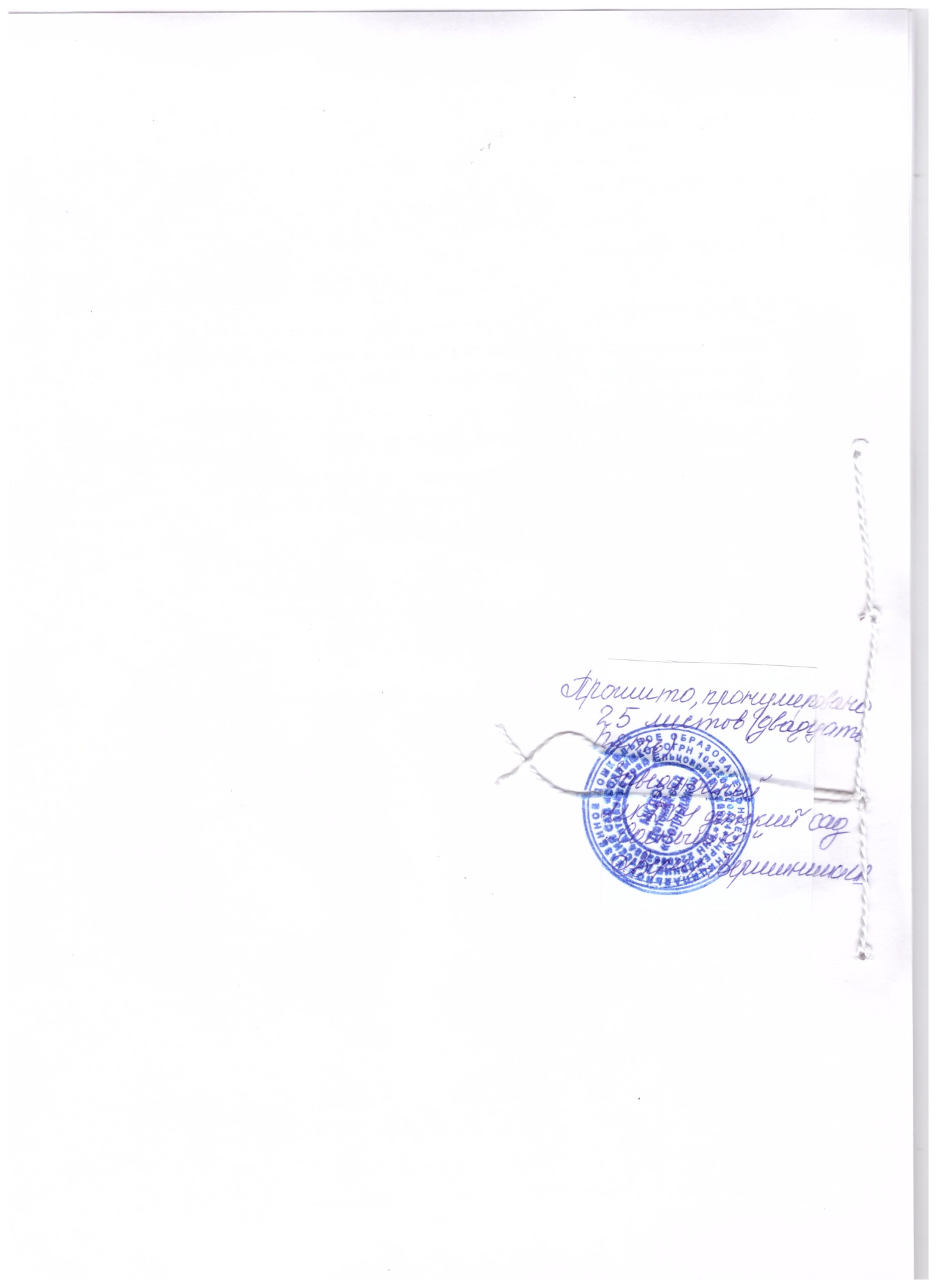 Количество мест (детей)Количество группПо плану1317Фактически1317В МКДОУ детский сад «Солнышко» функционирует эффективная система контроля, который осуществляется в соответствии с «Положением о внутриучрежденческом контроле».Контроль является важной и заключительной функцией управления и служит средством осуществления обратных связей. Он входит составным элементом в каждую функцию управления, что позволяет оперативно совершенствовать деятельность ДОУ. В системе управления контрольные функции всегда были в числе приоритетных задач.
Одним из наших приоритетов – развитие действенной внутриучрежденческой  системы контроля. Ее важнейшая задача – повышение эффективности за счет предоставления коллективу объективной информации. Руководитель прогнозирует пути развития ДОУ, ставит цели на будущее, а это возможно лишь при оперативном получении и анализе информации по всем направлениям развития ДОУ.Являясь одним их главных источников получения информации о качестве работы сотрудников ДОУ, контроль выступает базой для принятия управленческих решений; позволяет установить, всё ли в дошкольном учреждении выполняется в соответствии с целями и задачами ДОУ, а также определить пути и методы устранения выявленных недостатков и распространению положительного опыта.Состав семьиКоличество семейПроцент от общего количества семей воспитанниковПолная7053%Неполная 1813%Многодетная4333,2%Оформлено опекунство10,8%Количество детей в семьеКоличество семейПроцент от общего количества семей воспитанников1 ребенок2927,4%2 ребенка3432,1%3 ребенка и более4340,5%№ДолжностьФ.И.О.Образование по диплому (указать специальность)СтажСтажКвалификационная категория№ДолжностьФ.И.О.Образование по диплому (указать специальность)Адм.Пед.Квалификационная категория1ЗаведующийВершининаИринаВасильевнаВысшее, педагог-психолог.2г.3 мес.0СоответствиеНазвание образовательной программыНаправленностьСроки освоенияКоличество группКоличество воспитанниковОбразовательная программа дошкольного образования муниципального казённого дошкольного образовательного учреждения детский сад «Солнышко»Общеобразовательная6 лет7131№ п/пПоказателиЕдиница измерения1.Образовательная деятельность1.1Общая численность воспитанников, осваивающих образовательную программу дошкольного образования, в том числе:131 человека1.1.1В режиме сокращенного дня (3,5 часов)14 человек1.1Общая численность воспитанников в возрасте до 3 лет 28 человек1.2Общая численность воспитанников в возрасте от 3 до 8 лет103 человек1.3Численность/удельный вес численности воспитанников в общей численности воспитанников, получающих услуги присмотра и ухода:131 человека 100%1.4В режиме  полного дня (8 – 18.30 часов)117 человек 100%1.5Численность/удельный вес численности воспитанников с ограниченными возможностями здоровья в общей численности воспитанников, получающих услуги:0 человека /0%1.6По освоению образовательной программы дошкольного образования131 человека 100%1.7Общая численность педагогических работников, в том числе:13 человек1.7.1Численность/удельный вес численности педагогических работников, имеющих высшее образование7 человек/54%1.7.2Численность/удельный вес численности педагогических работников, имеющих высшее образование педагогической направленности 7 человек/54%1.7.3Численность/удельный вес численности педагогических работников, имеющих среднее профессиональное образование6 человек/46%1.8Численность/удельный вес численности педагогических работников, которым по результатам аттестации присвоена квалификационная категория, в общей численности педагогических работников, в том числе:12 человек92%1.8.1Высшая8 человек/61%1.8.2Первая4 человек/31%1.9Численность/удельный вес численности педагогических работников в общей численности педагогических работников, педагогический стаж работы которых составляет:13 человек1.9.1До 5 лет2 человека15%1.9.2Свыше 30 лет1 человек/8%1.10Численность/удельный вес численности педагогических работников в общей численности педагогических работников в возрасте до 30 лет0 человек/0%1.11Численность/удельный вес численности педагогических работников в общей численности педагогических работников в возрасте от 55 лет3 человека/23%1.12Численность/удельный вес численности педагогических и работников, прошедших за последние 5 лет повышение квалификации/профессиональную переподготовку по профилю педагогической деятельности или иной осуществляемой в образовательной организации деятельности, в общей численности педагогических  работников13 человек/100%1.13Численность/удельный вес численности педагогических  работников, прошедших за последние 5 лет повышение квалификации по применению в образовательном процессе федеральных государственных образовательных стандартов в общей численности педагогических  работников13человек/100%1.14Наличие в образовательной организации следующих педагогических работников:воспитатели131.14.1Музыкального руководителя01.14.3Учителя-логопеда01.14.6Педагога-психолога02.Инфраструктура2.1Общая площадь помещений, в которых осуществляется образовательная деятельность, в расчете на одного воспитанника980 кв.м.2.2Наличие физкультурного  музыкального зала12.3Наличие прогулочных площадок, обеспечивающих физическую активность и разнообразную игровую деятельность воспитанников на прогулке6